ҠАРАР                                                                                                  РЕШЕНИЕ27 март 2023 й                                 №59-2                                  27 марта 2023 гО внесении изменений в решение Совета сельского поселения Октябрьский сельсовет муниципального района Благовещенский район Республики Башкортостан от 27 октября 2021 года № 31-5 «Об утверждении Положения о муниципальном контроле в сфере благоустройства на территории сельского поселения Октябрьский сельсовет муниципального района Благовещенский район Республики Башкортостан»В соответствии с Федеральным законом от 31 июля 2020 г. № 248-ФЗ «О государственном контроле (надзоре) и муниципальном контроле в Российской Федерации, на основании экспертного заключения Государственного комитета Республики Башкортостан по делам юстиции от 09 марта 2023 года № HГР RU 03011805202100019 Совет сельского поселения Октябрьский сельсовет муниципального района Благовещенский район  Республики Башкортостан р е ш и л:1. Внести в решение сельского поселения Октябрьский сельсовет муниципального района Благовещенский район Республики Башкортостан от 27 октября 2021 года № 31-5 «Об утверждении Положения о муниципальном контроле в сфере благоустройства на территории сельского поселения Октябрьский сельсовет муниципального района Благовещенский район Республики Башкортостан» следующие изменения:           1. В абзаце 4 пункта 5.4. Положения исключить слова «полностью или частично». 	2. Обнародовать настоящее решение в порядке, установленном Уставом сельского поселения Октябрьский сельсовет муниципального района Благовещенский район Республики Башкортостан.         3. Контроль за исполнением данного решения возложить на постоянную комиссию по бюджету налогам, вопросам муниципальной собственности, социально гуманитарным вопросам, по развитию предпринимательства, земельным вопросам, благоустройству и экологии (Шавалеева З.Т.).Глава сельского поселения 	                                                  А.Н. КоряковцевАУЫЛ БИЛӘМӘҺЕ ХАКИМИӘТЕ ОКТЯБРЬСКИЙ АУЫЛ СОВЕТЫМУНИЦИПАЛЬ РАЙОНЫНЫҢБЛАГОВЕЩЕН РАЙОНЫБАШКОРТОСТАН РЕСПУБЛИКАhЫ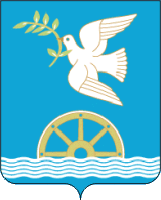 СОВЕТ СЕЛЬСКОГО ПОСЕЛЕНИЯ ОКТЯБРЬСКИЙ СЕЛЬСОВЕТМУНИЦИПАЛЬНОГО РАЙОНА БЛАГОВЕЩЕНСКИЙ РАЙОНРЕСПУБЛИКИ БАШКОРТОСТАН